■実践報告■		<Practice Report> English title is 9 points, Times New Roman Bold, by Hanako NINGENKOUGAKU and Taro AKASAKA.タイトル○○○○○○○○○○○○○○○○○○○○○○○○○○○○○○○○○○○○○○○○１人間工学　花子２，赤坂　太郎３For all submissions, the English abstract should be presented here. Please note that your abstract should contain text only and should be within approximately 200 words. Further information is available on the JES web site: “How to write an English abstract” https://www.ergonomics.jp/journal/journal_post/extract_en.html. The abstract should be checked by a native English speaker or commercial English editing services before it is submitted to the journal.和文抄録はここに記入してください．要点（目的・方法・結果・考察）を簡潔に400字程度でまとめたものとし，Abstractと内容が一致するように留意して下さい（結果を含む要旨としてください）．その末尾に日本語キーワードをつけます．（キーワード：　○○○○○，○○○○○，○○○○○，○○○○○，○○○○○）1. はじめに実践報告は，人間工学の実践として製品やシステムを実現したことの報告とする．製品やシステムをどういった考えあるいはデータに基づいて設計・デザインしたか，その実現にどのような困難があったか，実現後の評価などを記載する．人間工学教育の実践も含む．抄録を含め，原則刷上り6ページ以内とする．原稿は簡潔にして要を得たものとし，専門を異にする読者にも趣旨が理解される表現に留意する．外国語による専門用語はアルファベット表記とするが，広くカタカナ表記が使われている場合には（ストレス，など）カタカナ表記とする．文章の区切りの句点には「．」を、文節の係りを明確にするためや読みやすくするための読点には「，」を用いる．また，文書を読みやすくするために，接続詞や副詞のうちひらがな表記が望ましいもの（あるいは，および，かつ，したがって，ただし，ならびに，また，ゆえに，など）はひらがな表記とする．また，書籍・雑誌などの図表を引用するときは，必ず出典を明記する．個人を特定できる写真を使用する際には，当該者に肖像権の承諾を得た旨を図のキャプションに明記すること．英文タイトルの大文字・小文字の使い方（キャピタライゼーション・ルール）は，原則，各単語の頭文字を大文字にする．ただし，冠詞（a, the），接続詞（and, or, but, not, for, if, while, sinceなど），前置詞や不定詞（at, toなど）は頭文字を小文字にする．英文氏名については，姓(Family name)のみ大文字で記載する．2. 方　法2-1. 投稿原稿の様式投稿用ウェブサイト：原稿の種類，和・英の題目， 著者名とそのローマ字表記，所属団体とその英語名称および連絡先，原稿枚数，別刷部数等を記入する．この他，原稿内容のチェックを行う．郵送の場合は，投稿用紙は各号に綴じ込まれた最新のものをコピーして使用するか，もしくは本学会のホームページから最新版を取得する．原稿は原則として本テンプレートを利用し作成すること．
倫理的配慮に関する記述：ヒトを対象とした実験・調査に対しては，方法の中で適切に記載すること．倫理審査を受けた場合は，審査機関と承認番号を記載すること．所属機関に審査機関がなく受審していない場合は，それに代わる倫理的配慮の確認をどのように実施したかを記載すること．後者の場合は，文書によるインフォームド・コンセントの実施が必須であり，これを実施した旨を記載すること．なお，いわゆるブラインドテストの場合（結果にバイアスがかかることを避けるために実験目的の詳細を告げずに実験を行った場合）は，実験後に改めて目的を説明し承諾を得ること．詳しくは，「人間工学研究のための倫理指針」を参照のこと．https://www.ergonomics.jp/product/ report.html
3. 結　果3-1. 図表の作り方図表番号は，それぞれFig. 1，Fig. 2，…Tab. 1，Tab. 2，…とし，和文，英文の説明をつける．図題・表題に用いる英語は冒頭のみ大文字，以降は原則として小文字を使用する．図表の寸法は，片段横寸法（段組1段分）または段抜き横寸法（段組2段分）のいずれかで作成すること．図表で用いる数字の有効桁数は適切に記載すること．また，モノクロ印刷においても識別できるように，写真のコントラストや図の凡例は適切に作成すること．なお，カラー印刷を希望する場合には，別途費用を請求する．3-2. 論文で用いる単位系用字・用語については，現代かなづかいとする．アラビア数字を使い，原則としてSI 単位系（m，kg， s，Aなど）を用いる．（心拍数，血圧などSI 単位系以外の単位が慣例となっている場合を除く．）4. 考　察4-1. 著者校正について校正は原則として初校のみ著者が行い，初校以降は編集委員会に一任する．必要に応じて表現・語句の統一等は編集委員会が行う．また，校正の段階で論文内容の大幅な変更や著者の追加などは原則として行えない．4-2. 査読の評価基準について実践報告を本学会では「人間工学の実践として製品やシステムを実現したことの報告とする．製品やシステムをどういった考えあるいはデータに基づいて設計・デザインしたか，その実現にどのような困難があったか，実現後の評価などを記載する．人間工学教育の実践も含む．高い新規性は要求されない．」と位置づけており，下記の基準で主査・副査は論文の評価を行う．[新規性]：下記が満たされていること．1) 新しい，または今までにないデータや製品開発などの資料の提示[有用性]：下記が満たされていること．1) 研究・設計・開発・評価等にとって有用なデータや開発の経緯などの資料の提示．[客観性]:下記が満たされていること．1) 記述内容に誤りや矛盾がなく，実践の目的，対象，工夫点などが分かりやすく明確に記述されていること．5. おわりにこのテンプレートでは，段組の左欄に行数を表示する「行番号の表示」設定をしてある．査読コメントで使用するため，表示しておくこと（設定方法はp.4参照）． なお，採択論文が学会誌へ掲載される際には，印刷所にて組版を行うため，本テンプレートの頁数と掲載時の頁数が異なる場合がある．利益相反利益相反関係はここに明記すること．本誌では，利益相反を有すること自体はまったく問題のないことであり，その情報を開示して読者に判断をゆだねるという立場をとっている．詳細は投稿規程を参照のこと．利益相反がない場合は記載する必要はない．また，著者のいずれかが所属する企業・団体において業務として実施した研究については所属表記にて明確であるので，利益相反として申告する必要はない．＜利益相反がある場合の例示＞本研究は○○○（企業名等）からの資金提供を受けた．本研究は○○○（企業名等）からの受託研究によってなされた．本研究は○○○（企業名等）との共同研究によってなされた．○○○の実験にあたっては，○○○（企業名等）から測定装置の提供を受けた．＜参考：査読のブラインド方式について＞人間工学誌の査読では，長らくダブルブランドの査読方式（著者には主査・副査名を知らせないとともに副査にも当該論文の著者名を知らせない状態で査読を行う方式）を採用してきたが，今日の学術動向に鑑みシングルブラインドの査読方式（著者名を主査・副査に開示する方式）で運営することとなった．著者情報を本文に明示した形で論文原稿を作成のこと．謝　辞謝辞はここに書く.　参考文献本文中には，引用個所の右肩に文献の番号を記載し，本文末尾に出現順にまとめて記載する．書誌情報は誤りのないように記載すること．形式は以下の例示のとおりとする．なお，詳細は科学技術情報流通技術基準（SIST）を参照のこと．SIST02-2007https://jipsti.jst.go.jp/sist/pdf/SIST02-2007.pdf＜論文・雑誌の場合＞著者名．論文名．誌名．出版年，巻数，号数，はじめのページ－おわりのページ，ISSN．（言語の表示），（媒体表示），入手先，（入手日付）．※電子雑誌などで，ページのない場合は，記事番号等を記述する。大須賀美恵子, 青木和夫, 他. 座談会－ネットで語る人間工学の来し方行く先－. 人間工学. 2014, 50(1), p. 1-10.Dul, J.; Bruder, R.; et al. A strategy for human factors/ergonomics: developing the discipline and profession. Ergonomics. 2012, 55(4), p. 377-395, doi: 10.1080/00140139.2012.741716.＜特集記事中の1記事の場合＞著者名．特集標題：論文名．誌名．出版年，巻数，号数，はじめのページ－おわりのページ，ISSN．（言語の表示），（媒体表示），入手先，（入手日付）．French, J. C.; Chapin, A. C.; Martin, W. N. Special topic section, Document search interface design for large-scale collections: Multiple viewpoints as an approach to digital library interfaces. Journal of the Association for Information Science and Technology. 2004, 55(10), p. 911-922.
　＊巻・号は略記に．学会誌名は略記ではなく正式名称を記載すること．雑誌名の各単語の最初は大文字にすること．ただしtransactionについては小文字．　＊英文誌の場合，著者はFamily nameを記載，First nameはイニシャルのみ．3名以上の場合は2名まで記載し，et al表記にすること．First nameとmiddle nameの略記の間はスペースを空けない．＊doiコードが提供されている場合は付記することを推奨（必須ではない）＜Proceedings・講演集の場合＞会議報告書名．編者名．会議開催地，会議開催期間，会議主催機関名．出版地，出版者，出版年，総ページ数，（シリーズ名，シリーズ番号），ISBN．（言語の表示），(媒体表示)，入手先，（入手日付）．・会議主催機関名と出版者が同一の場合は前者を省略してもよい．・会議開催地が東京である場合は省略してもよい．・会議開催年と出版年が同一の場合は出版年を省略してもよい．青木和夫. “日本人間工学会の歴史と現状”. 人間工学. 神戸市, 2014-06-05/06. 日本人間工学会, 2014, p. S8-S9.Ebara, T.; Yoshitake, R.; et al. “Impact of Ergonomics good practices database as public relations tools”. International Ergonomics Association: Proceedings of 17th World congress on Ergonomics. Beijing, China, 2009-08-09/14.　＊CD-ROMなどの電子媒体の場合，ページ番号は任意＜書籍（1冊）の場合＞著者名．書名．版表示，出版地，出版者，出版年，総ページ数，（シリーズ名，シリーズ番号），ISBN．（言語の表示），（媒体表示），入手先，（入手日付）．日本人間工学会編．ユニバーサルデザイン実践ガイドライン，東京，共立出版，2003，139p.Ningen, J. Book Title. Ergonomics Press, 2017, 200p.＜書籍の場合＞著者名．“章の見出し”．書名．編者名．版表示，出版地，出版者，出版年，はじめのページ－おわりのページ，（シリーズ名，シリーズ番号），ISBN．（言語の表示），（媒体表示），入手先，（入手日付）．人間太郎．“章の見出し”．人間工学実践ガイドライン．日本人間工学会編，東京，日本人間工学会，2017，p.1-10．Ningen, T. “Chapter Title”. Book Title. 1st ed., Ergonomics Press, 2017, p1-10.＜オンライン上の電子資料の場合＞日本人間工学会テレワークガイド委員会. 2010年版ノートパソコン利用の人間工学ガイドライン, http://www. ergonomics.jp/product/guideline.html, (参照 2012-10-19)＜オンライン上のコンテンツの場合＞著者名．“ウェブページの題名”．ウェブサイトの名称．更新日付．（言語の表示），(媒体表示)，入手先，(入手日付)．日本人間工学会，“人間工学とは－人間工学の定義”． http://www.ergonomics.jp/outline.html, (参照2014-01-10)＜ISO/JISなどの規格文書の場合＞規格番号：制定年．規格標題．出版者．（言語の表示）．ISO 9241-210:2010. Ergonomics of human-system interaction -- Part 210: Human-centred design for interactive systems.---（以下は採択決定後，提出）---・論文末尾に筆頭著者（筆頭著者が連絡著者でない場合は筆頭著者および連絡著者）の著者情報を記載する．その他の連名者の著者情報の記載は任意とする．・連絡著者の著者情報には連絡先（e-mailアドレス）を必ず記載する．・写真の掲載は任意である・掲載料は投稿規程の別表に記載されている．著者情報部分もページ数にカウントされる．著者情報人間工学花子（にんげんこうがくはなこ）19○○年人間工学大学人間工学学部卒.博士（工学）.○○株式会社の勤務を経て,20○○年より人間工学大学人間工学学部助教．専門領域：ヒューマンインタフェース設計,HCDほか．日本人間工学会会員ほか． 連絡先：○○○@ergonomics.jp赤坂太郎（あかさかたろう）プロフィールを記載します（100字以内）．経歴（学歴・職歴）および専門領域および所属学会などを記載．【段組設定の方法　Microsoft WORD2013の場合】段組設定を表示させたい文字列を選択後，[ページレイアウト]タブ内の[行番号]にて[ページごとに振り直し(R) ]設定をチェックすれば段落版行が表示される．解除（非表示）するにはチェックを外せば良い．下図参照．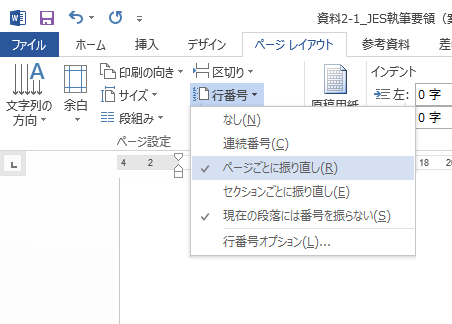 